Evaluatie:Hoe ging datgene wat je wilde laten zien aan de assessoren? (toelichten waarom)Wat ging verder goed? (toelichten waarom)Wat ging minder goed? (toelichten waarom)Wat zou je anders doen als je de les nog een keer zou geven? (toelichten waarom)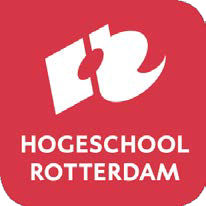 Bijlage I I I    LesvoorbereidingsformulierAssessment startbekwaam Kopopleiding 2023-2024Naam student en nummer:-Datum les:-Werkplekbegeleider-Vak en leerjaar:-Klas:-Opleidingsassessor:-Stageschool:-Lokaal:-Schoolassessor:-Onderwerp hoofdstuk(les)-Methode: (les)-Methode: 1) Wat wil ik de leerlingen leren?	
    (actiewerkwoorden - samenhang - niveau van leren, zichtbaar en meetbaar - betekenisvolle doelen)1) Wat wil ik de leerlingen leren?	
    (actiewerkwoorden - samenhang - niveau van leren, zichtbaar en meetbaar - betekenisvolle doelen)1) Wat wil ik de leerlingen leren?	
    (actiewerkwoorden - samenhang - niveau van leren, zichtbaar en meetbaar - betekenisvolle doelen)1) Wat wil ik de leerlingen leren?	
    (actiewerkwoorden - samenhang - niveau van leren, zichtbaar en meetbaar - betekenisvolle doelen)1) Wat wil ik de leerlingen leren?	
    (actiewerkwoorden - samenhang - niveau van leren, zichtbaar en meetbaar - betekenisvolle doelen)1) Wat wil ik de leerlingen leren?	
    (actiewerkwoorden - samenhang - niveau van leren, zichtbaar en meetbaar - betekenisvolle doelen)Beginsituatie:2) Hoe kan ik dat (= wat ik leerlingen wil leren) bereiken, zó dat alle leerlingen actief meedoen?(aansluiting bij belevingswereld leerlingen - betekenis geven - docentrollen - activerende didactiek - relatie met niveau van leren)Wat doe ik? (en waarom)	Wat doet de leerling?	(waartoe)3) Hoe controleer en evalueer ik of leerlingen geleerd hebben wat ik ze wilde leren?(per les - afsluiter - hoofdstuk - toetsing)4) Wat wil ik laten zien?(resultaat: wat moeten de assessoren zien? - wat heb ik nodig om resultaat te bereiken? - reflectie op eigen handelen)Faseringvan de les:Tijd:  Activiteit leraar (didactische werkvormen)  Wat doe ik en hoe?Activiteit leerlingen:  Wat verwacht ik van de leerlingen? 
 Wat zie ik leerlingen doen?  Hulpmiddelen:------------